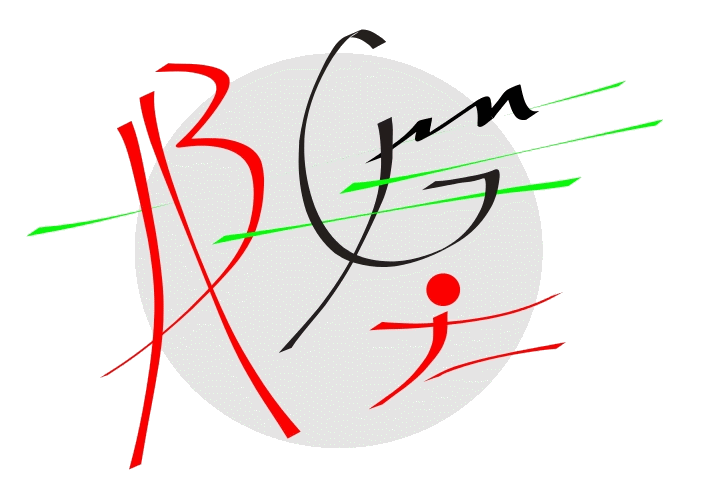 	NOM :      			DATE DE NAISSANCE : 01/01/2018          		    PRÉNOM :      	                      		Références : code de l’action sociale et des familles : article R.227-13 et à l’arrêté du 25 avril 2012 ; Code du sport : A322-44 et A322-66.Le test est obligatoire pour la pratique des activités de canoë-kayak et disciplines associées, nage en eau vive, voile, canyoning, surf de mer et natation.Il peut être effectué en piscine. Le test doit être effectué sans brassière de sécurité (circulaire du 30 mai 2012).Date du test :Aptitudes vérifiées et acquises (cocher la case correspondante)	  Effectuer un saut dans l’eau	  Réaliser une flottaison sur le dos pendant 5 secondes	  Réaliser une sustentation verticale pendant 5 secondes	  Franchir une ligne d’eau ou passer sous une embarcation ou un objet flottant	  Nager sur le ventre pendant 25 mètres (attention 50 mètres pour les plus de 16 ans qui pratique l’activité voile)Résultat du test	  Satisfaisant	  Non satisfaisantPersonnes ayant fait passer le test	Nom / prénom :     	Qualification :     	Etablissement d’appartenance :     	Numéro de carte professionnelle :     	Signature et cachet :